Консультация  для родителей:«Фитбол - гимнастика»       Движения в любой форме, адекватные функциональным возможностям, всегда выступают как оздоровительный фактор. Новой, нестандартной формой занятий физическими упражнениями, является фитбол - гимнастика, которая в свою очередь оказывает влияние на развитие у детей двигательных умений и навыков.      Фитбол - гимнастика позволяет решать оздоровительные, образовательные,  воспитательные задачи:1.    Укрепление мышцы, поддерживающие правильную осанку.
2.    Развитие и совершенствование координации движений и равновесия;
3.    Стимуляция развития анализаторных систем;4.    Улучшение кровоснабжения позвоночника, суставов и внутренних органов, устранение венозного застоя;
5.    Адаптация организма к физической нагрузке.
6.    Обучение выполнению бросков двумя руками из разных исходных положений.
7.    Обучение прокатыванию мяча  по прямой, на дальность, точность попадания, «змейкой».      Комплексы упражнений на мячах в зависимости от поставленных частных задач и подбора средств могут иметь различную направленность:- для укрепления мышц рук и плечевого пояса;- для укрепления мышц брюшного пресса;- для укрепления мышц спины и таза;- для укрепления мышц ног и свода стопы;- для увеличения гибкости и подвижности в суставах;- для развития функции равновесия и вестибулярного аппарата;- для формирования осанки;- для развития ловкости и координации движений;- для развития танцевальности и музыкальности;- для расслабления и релаксации, как средств профилактики различных заболеваний (опорно-двигательного аппарата, внутренних органов).Мяч по своим свойствам многофункционален и поэтому может использоваться в комплексах упражнений фитбол-гимнастики как предмет, снаряд или опора         Методика обучения технике упражнений с фитболами предполагает определенную  этапность. На первом этапе процент упражнений с фитболами на протяжении всего занятия составляет 20-30%. Это различные виды ходьбы и бега, бросков, прокатов, партерные упражнения. Второй этап предполагает выполнение упражнений в положении сидя на мяче, элементы стретчинга и расслабления с использованием фитболов. Количество упражнений с фитболом в процентном отношении увеличивается до 60-70%. На третьем этапе возможно построение занятия по фронтальному методу. Сроки этапов определяются уровнем физической подготовленности детей. Соблюдая  структуру занятия о которой я рассказывала в предыдущей консультации, в основной части занятия можно включать данные виды упражнения как одним комплексом, так и отдельные его части.Упражнения для укрепления мышц свода стопы.1. Сидя на фитболе, упор кистями рук на колени. Одновременно ставить стопы то на носки, то на пятки, то на наружный свод.2. И.п. — лежа на полу, одна нога голенью лежит на фитболе, другая нога выполняет «гусеничку» стопой вперед и назад.3. И.п. — сидя на фитболе, стопы на «дыхательном» мяче. Опора на «дыхательный» мяч носками, пятками, наружным сводом стопы.4. То же, но одна нога в упоре носком, другая пяткой и наоборот.5. И.п. — сидя на фитболе, захватить «дыхательный» мяч между стопами и прокатывать его ногами.6. И.п. — сидя на фитболе, катать мяч стопами вперед-назад.7. «Гусеничка» поочередно стопами на «дыхательном» мяче, сидя на фитболе.8. И.п. — сидя на фитболе, захватить «дыхательный» мяч между стоп, немного приподнять, сжать фитбол ногами, выпустить на пол, опять захватить (повторить 4—6 раз).Упражнения для увеличения гибкости и подвижности позвоночника и суставов.1. И.п. — сидя на фитболе, правая рука через теменную часть головы фиксирована на левой височной области. Наклонить правой рукой голову вправо, спина прямая. Повторить то же другой рукой.2. И.п. — сидя на фитболе, руки в замок за спиной. Поднять руки вверх до максимально возможного уровня. Спина прямая.3. И.п. — лежа на спине на фитболе. Тянуть руки в стороны — вверх, ноги в упоре на полу.4. И.п. — лежа на спине на фитболе, руки за головой. Сгибать и разгибать ноги в коленных суставах, стопы на полу.5. И.п. — стоя на коленях, фитбол перед грудью. Откатить фитбол от себя, зафиксировать положение с небольшим прогибом позвоночника и вернуться в исходное положение.6. И.п. — сидя на полу, ноги в стороны, руки на фитболе. Откатить и прикатить фитбол вперед-назад.7. И.п. — сидя на фитболе, глубокий наклон вперед. Руками обхватить между ногами фитбол и потянуть к себе.8. И.п. — сидя на фитболе. Наклоны вправо-влево, одна рука на фитболе, другая тянется вверх.9. И.п. — лежа на фитболе боком, обе руки вверх. Одной рукой тянуть другую руку вверх.10. И.п. — сидя на фитболе, одна нога согнута в коленном суставе, лежит на другой ноге. Наклон вперед, руки в упоре на мяче сзади.11. И.п. — сидя на фитболе, одна нога в упоре на пятке. Тянуться к одной ноге, затем — к другой ноге.12. И.п. — стоя, одна нога на фитболе. Руками придерживая фитбол тянуться к другой ноге.13. И.п. — лежа на спине, ноги на фитболе. Поднять максимально вверх правую ногу, затем левую.14. И.п. — стоя у фитбола. Одной рукой фиксировать его, другой рукой подтянуть пятку к ягодице, сгибая ногу в коленном суставе.15. То же, лежа грудью на фитболе. Одна рука в упоре на полу, другая подтягивает пятку к ягодице.Упражнения для укрепления мышц плечевого пояса и рук.1. Стоя, поднять фитбол перед грудью на вытянутых руках, зафиксировать и вернуться в исходное положение.2. То же, но фитбол поднять над головой.3. То же, но хват правой рукой сверху фитбола, а левой — снизу и наоборот.4. Стоя, перенос фитбола прямыми руками над головой справа налево и наоборот.5. Стоя, сжимать «дыхательный» мяч руками перед грудью, над головой, опущенными вниз руками.6. Стоя, вращение фитбола на вытянутых руках вправо-влево.7. Стоя, сжимать фитбол на вытянутых руках перед грудью, над головой, внизу.8. Наклон вперед, фитбол в руках, завести его за голову и вернуться в И.п. (спина прямая).9. Поворот с фитболом в руках вправо-влево (руки выпрямлены в локтевых суставах).10. То же, но руками при поворотах сжимать фитбол.11. Наклон вперед, маховые движения прямыми руками с фитболом вверх-вниз.12. То же, но хват правой рукой сверху фитбола, левой — снизу и наоборот.13. Те же движения руками в исходное положение сидя.14. Те же движения руками в И.п. лежа на спине.15. И.п. — стоя, фитбол лежит на внутренней части предплечий. Сгибание и разгибание рук в локтевых суставах, удерживая фитбол руками.Упражнения для укрепления мышц брюшного пресса.1. И.п. — лежа на спине, фитбол в руках над головой. Перейти в положение сидя, перекатывая фитбол по груди, животу и ногам, затем вернуться в исходное положение.2. И.п. — то же, но сесть, ноги под углом 45°.3. И.п. — лежа на спине, ноги согнуты в коленных суставах, стопы на полу, фитбол между ногами, руки за головой. Сжимая фитбол ногами, перейти в положение сидя.4. То же, но сесть, ноги под углом 45°.5. И.п. — лежа на спине на фитболе, руки за головой, приподнять до горизонтального уровня над фитболом голову и плечи. Зафиксировать и вернуться в исходное положение.6. И.п. — лежа на спине на фитболе, одна рука на фитболе, другая за головой. Поднимая голову и плечи, повернуть туловище влево, затем вправо.7. Лежа на фитболе на боку, руки в упоре на фитбол. Откатить фитбол от себя и вернуться в исходное положение.8. То же, но опора на фитбол одной рукой, другая в «крылышке» и наоборот.9. И.п. — лежа на боку, фитбол между ногами. Поднять фитбол согнутыми в коленных суставах ногами.10. То же, но поднять фитбол прямыми ногами и вернуться в исходное положение.Упражнения для укрепления мышц тазового дна.1. Лежа на спине, стопы на мяче, колени согнуты под углом 90°. Удерживая в напряжении ноги, поднять таз, зафиксировать положение и опустить.2. То же, но на фитболе фиксированы не стопы, а голень.3. То же, но одна нога фиксирована стопой на колене другой ноги.4. И.п. — лежа на спине, пятки в упоре на фитбол. Поднять таз так, чтобы туловище и ноги составили одну прямую линию.5. И.п. — лежа на спине, одна нога в упоре стопой на фитболе, другая нога фиксирована на колене. Откатить фитбол от себя и вернуться в исходное положение.6. И.п. — лежа на спине, стопы на фитболе, согнуть обе ноги в коленях, приподнять таз. Фитбол прикатить стопами к ягодицам и вернуться в исходное положение.7. И.п. — лежа на спине, стопы на фитболе. Поочередно поднимать и опускать ноги.8. И.п. — лежа на спине, фитбол между ногами, согнутыми в коленях. Сжимать фитбол ногами.Упражнения для укрепления мышц спины.1. И.п. — лежа грудью на фитболе, стопы в упоре на полу, руки за спиной. Разгибание в грудном отделе позвоночника.2. То же, но руки в «крылышки».3. То же, но руки вверх.4. То же, но попеременное движение прямых рук вперед-назад.5. То же, но руками выполнять упражнение «ножницы».6. И.п. — лежа грудью на фитболе, руки на полу, ноги в упоре стопами на полу. Поднять до горизонтального уровня правую ногу, затем левую ногу.7. То же, но поднять обе ноги одновременно до горизонтального уровня.8. То же, но поднять одну ногу, согнутую в коленном суставе до 90°.9. То же, но ногами — горизонтальные и вертикальные «ножницы».10. Стоя, опора на мяч на предплечьях, ноги в упоре стопами на полу на ширине плеч. Мах правой ногой назад, в сторону, затем то же — левой ногой.11. Прямые ноги на фитболе, руки в упоре на полу. Не прогибаясь в спине, согнуть и разогнуть колени, подтягивая фитбол к груди.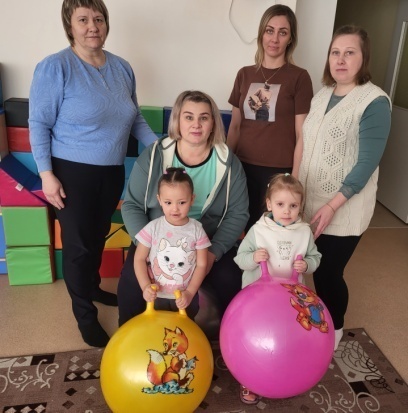 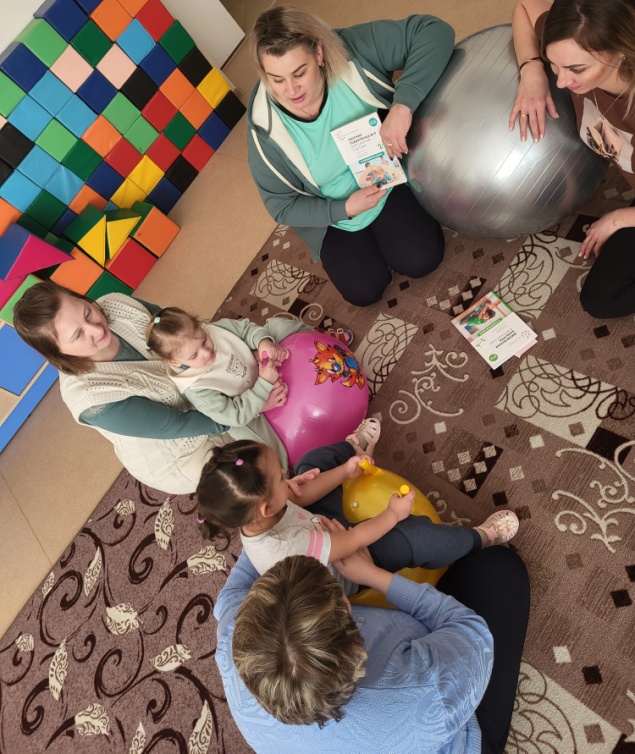 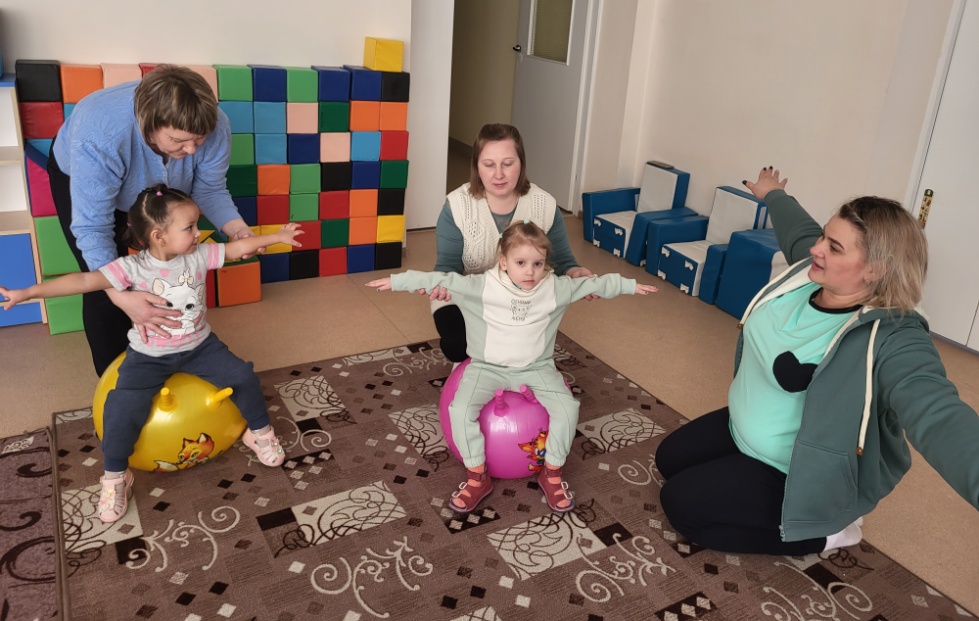 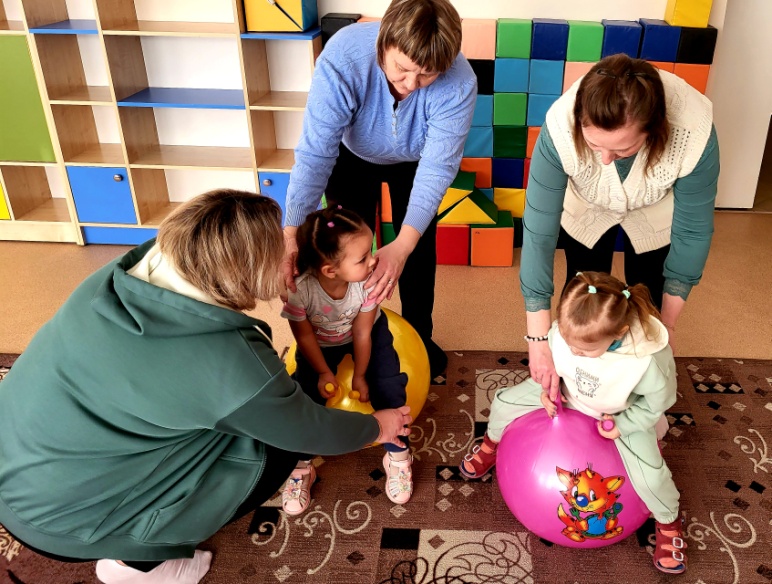 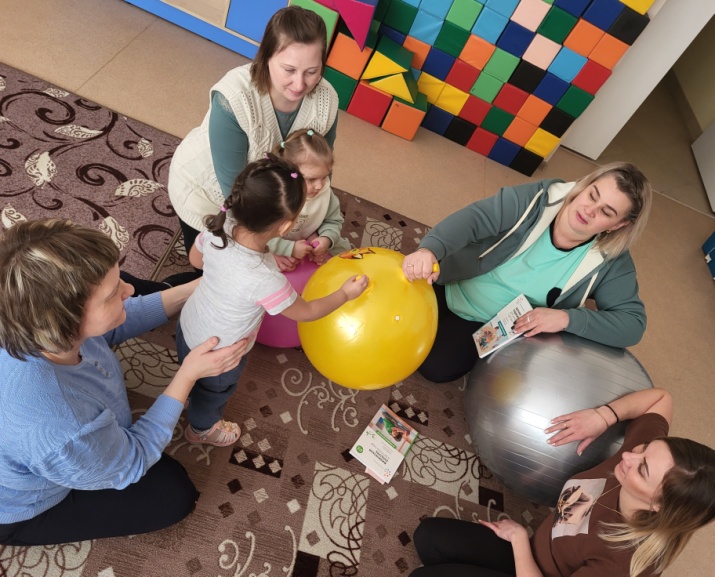 